2023年早稻秸秆机械化切碎还田作业补贴面积公示（第二批）经区级评估验收，调增笔架山乡早稻秸秆机械化切碎还田作业补贴面积573.1亩，现将分户补贴面积情况公示如下，公示期间(2023年12月13日-12月20日)，如有异议，请向赫山区农机事务中心反映，联系电话0737-2624361。赫山区农机事务中心2023年12月13日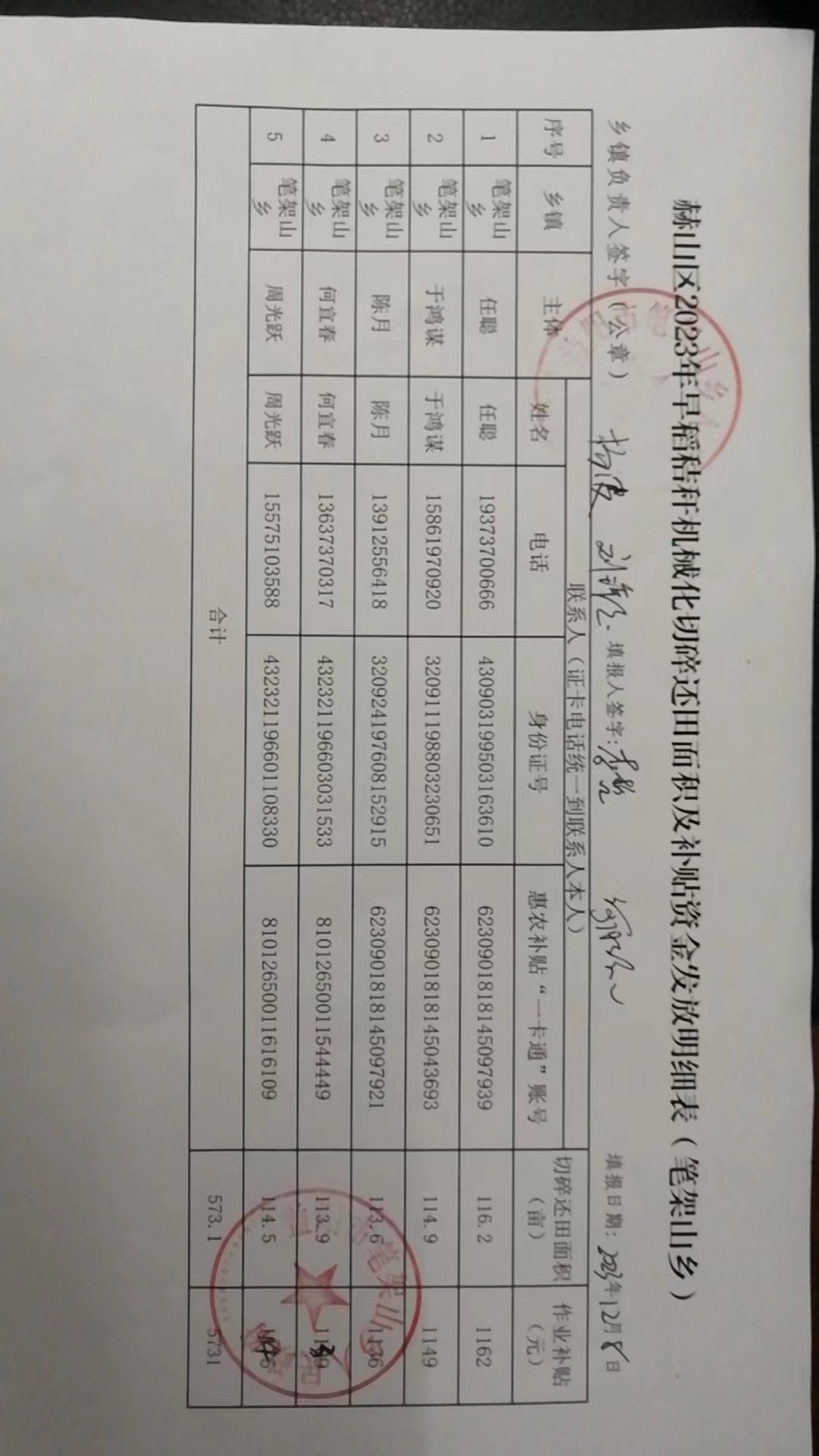 